Comparison of reaction times from Presentation software against a Matlab code that detected the sound envelope of the voice signalRT obtained from Matlab codeRT obtained from Presentation Software 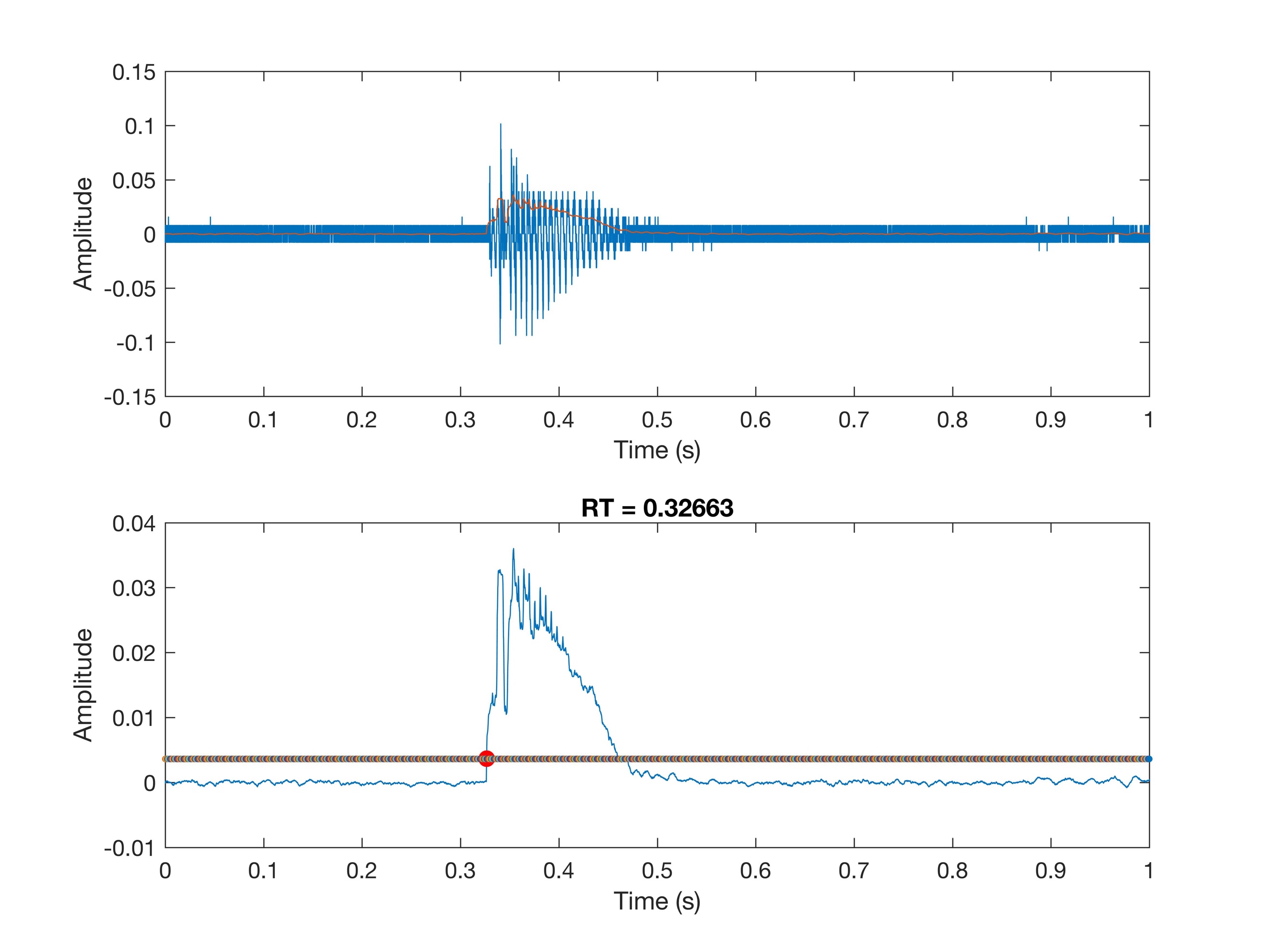 RT = 0.326 sRT = 0.329 s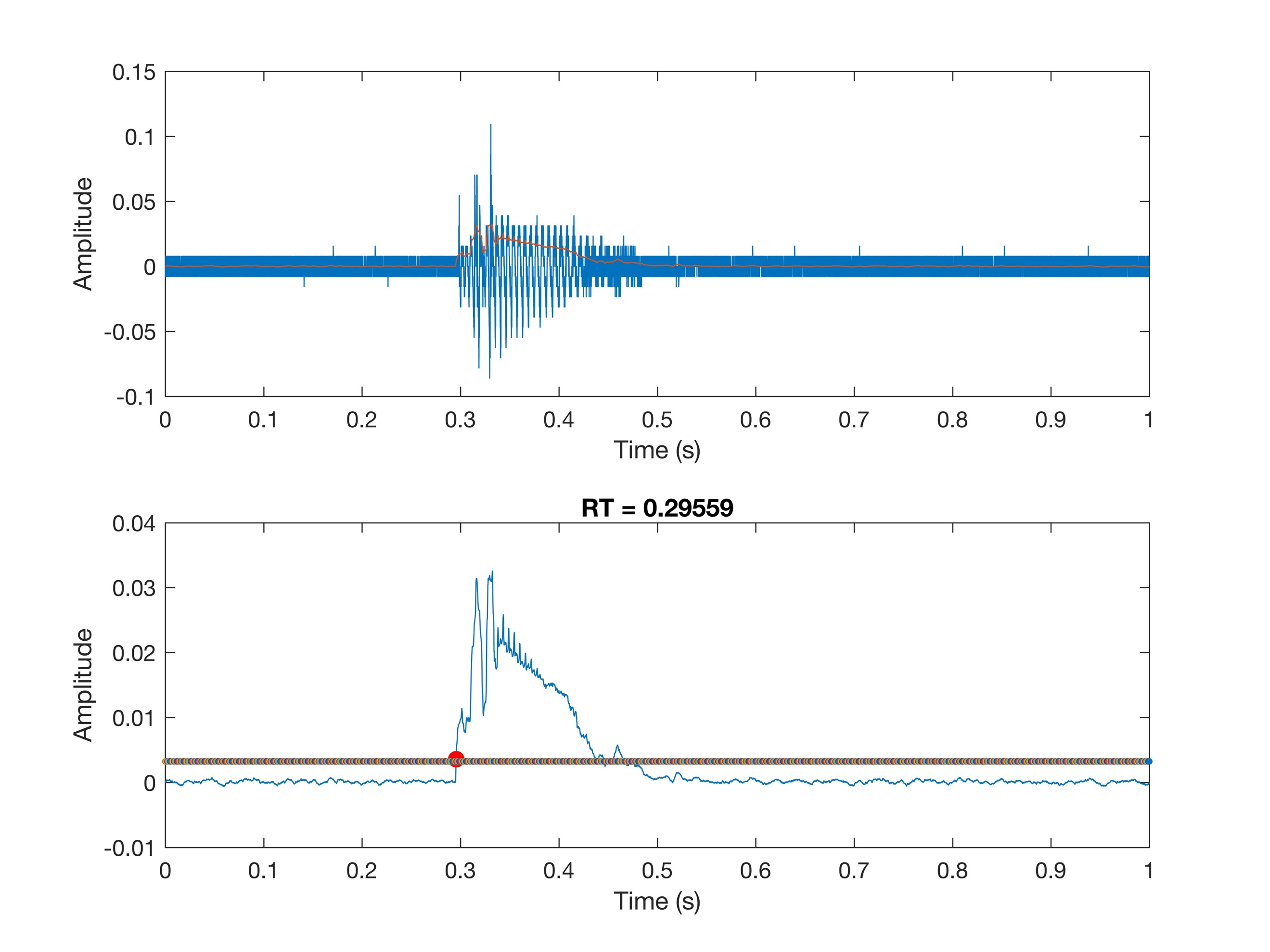 RT = 0.296 sRT = 0.298 s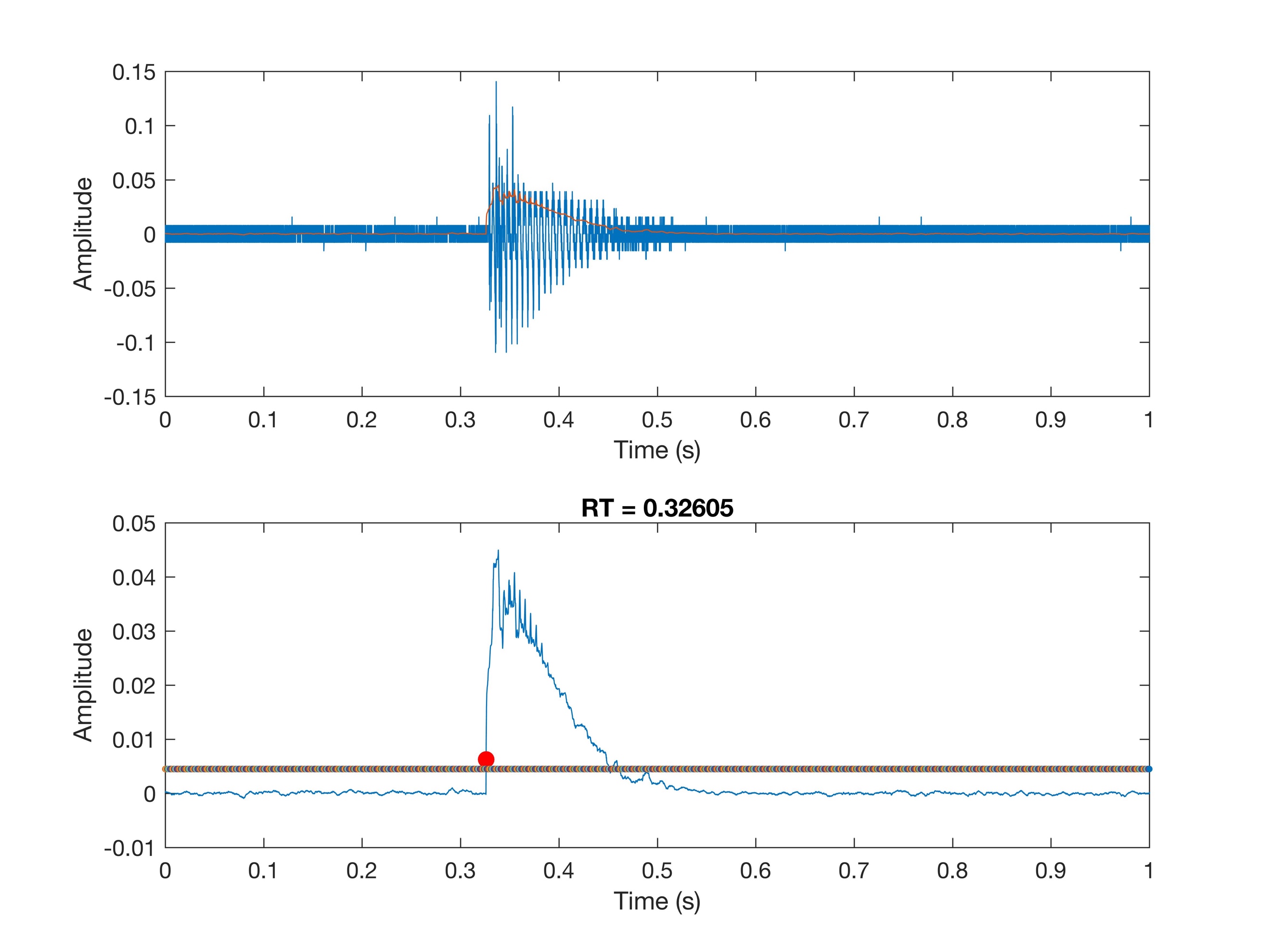 RT = 0.326 sRT = 0. 329 s